Pouk, torek, 12. 5. 2020Dobro jutro in lep pozdrav moji učenci!Današnji dan boš začel s slovenščino in sicer v DZ za slovenščino na strani 60. Preberi si navodila in reši celo stran. 4. nalogo napiši v zvezek za domače naloge.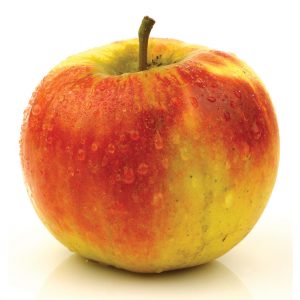 Sledi matematika Začeli bomo seštevati in odštevati do 1000, danes bomo dodali enice.Vzemi zvezek za matematiko in napiši naslov in prepiši naslednje primere:Enice gor, enice dol5 2 3 + 4 = 527 (ni prehoda)Daljši način s prehodom5 3 6 + 7 = 540 + 3 = 543               3 8 5 + 9 = 390 + 4 = 394           /  \                                                    /  \          4   3                                                 5     4Krajši način438 + 5 = 443     236 + 7 = 243    589 + 9 = ___      447 + 3 = ___       768 + 8 = ___574 – 3 = 571 (ni prehoda)Daljši način s prehodom4 2 6 – 8 = 420 – 2 = 418             /  \          6  2                                                        9 6 7 – 9 = 9 6 0 – 2 = 958             /  \            7  2Krajši način575 – 6 = 569      453 – 7 = 446     852 – 4 = ___     251 – 3 = ___     426 – 8 = ___Ko si si prepisal te primere v zvezek, vzemi DZ za matematiko. Na strani 89 in 90 še enkrat dobro preglej te primere, kako dodajamo in odvzemamo enice, nato reši 1.in 2. nalogo na strani 91.Čestitam ti za ves ta trud, ki si ga vložil v te naloge.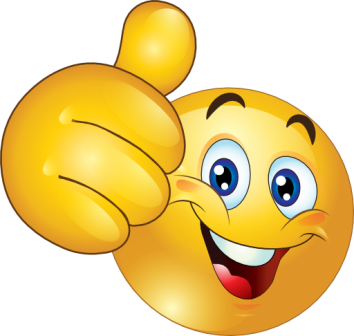 Sledi še okolje in živali na travniku.Vzemi zvezek za okolje in nariši po celi strani nekaj živali na travniku.Živali na travniku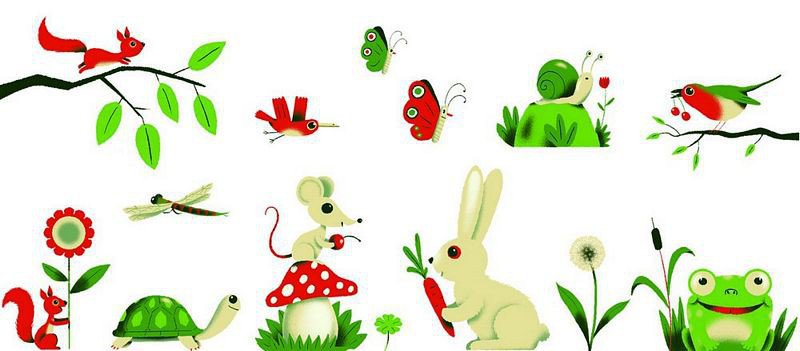 JAZ SEM NAJMOČNEJŠIhttps://www.youtube.com/watch?v=4lxSiRPc-zw&feature=youtu.be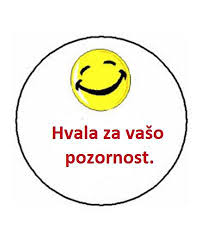 